Fagområder: INFO FRA SmåmeisMai 2021Dette skal vi gjøre i mai: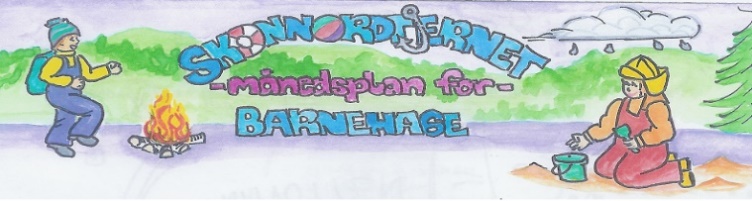 Vi avslutter temaet om kroppen første fredag i mai. Framover nå er det spennende ting som skjer ute i naturen. Det kommer flere insekter, og allerede i april så vi at interessen for de aller minste i skogen (mauren) var stor. Vi skal derfor ha litt om insekter og småkryp utover mot sommeren. Hva kan vi finne og hva heter de forskjellige? Barna skal bli kjent med den lille larven Aldrimett og se den utrolige forvandlingen fra larve til sommerfugl. Filosofiske samtaler vil handle om det å si stopp. Noen ganger trenger barna støtte til å si nei på en god måte. Lær dem at de kan vise at de mener alvor ved å markere med hendene når de virkelig mener «nei» eller «stopp». Vi fortsetter med skoggrupper også i mai. Vi går fra barnehagen rundt 10.30 og er tilbake ca. 13.00 på disse dagene. Tema for disse gruppene vil handle om naturen, og fagområder som er hovedfokus her er realfagene som antall, rom og form og natur, miljø og teknologi. Nå er det viktig at alle barna har hver sin tursekk, for i den skal det være niste vi smører i barnehagen, drikkeflaske, utstyr vi skal ha med osv. Det vil være fast turdag en dag i uka, disse dagene vil variere. Dette står på ukeplanenDet er snart 17. mai, og selv om vi ikke får feiret ordentlig i år heller, skal vi ha vår egen vårfest onsdag 12. mai. Da skal vi gå i tog, leke og spise pølser og is. Og vi skal selvfølgelig pynte med maiblomster.Foreldremøtet for småmeis blir tirsdag 11. mai. Det kommer invitasjon.Vi fortsetter med å øve oss på å si hei. Det gjør noe med deg når noen sier hei til deg, alle trenger å bli sett. Og det er også et ledd i arbeidet med sosial kompetanse. Fint om dere snakker om dette hjemme også, og forbereder barna på å si hei. Viktige datoer i mai:Tirsdag 11. mai: ForeldremøteTorsdag 13 mai: Kristi Himmelfartsdag – barnehagen er stengtMandag 17. mai: Grunnlovsdag – barnehagen er stengt24. mai: 2.pinsedag – barnehagen er stengtFormings-aktiviteter:MaiblomsterInsekter Formings-aktiviteter:MaiblomsterInsekter Språklek:Bursdager i mars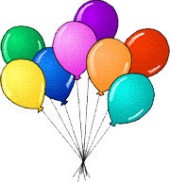 Ingen bursdager i maiBursdager i marsIngen bursdager i maiViktige datoer i mai:Tirsdag 11. mai: ForeldremøteTorsdag 13 mai: Kristi Himmelfartsdag – barnehagen er stengtMandag 17. mai: Grunnlovsdag – barnehagen er stengt24. mai: 2.pinsedag – barnehagen er stengtFilosofi-samtaler: Å si stoppMånedens sang:Maisangen  SoltrallNå er våren her17. maisangerMånedens bok:Vår i BakkebygrendaDen lille larven AldrimettMånedens rim/regle:StoppfargenRealfagsforsøk:Filtrering av sølevannMåneden som gikk: Og plutselig var april over og ut for denne gang. Nå er vi ordentlig inne i våren, og det merkes på varmere vær. I april hadde vi flere skoggruppeturer hvor vi lette etter vårtegn og vårblomster. Og vi fattet også interesser for mauren og andre små insekter.Prosjektet vårt om kroppen har gått litt sakte fremover, men vi hadde en hel fredag i april til kun kroppen vår med aktiviteter, leker og masse læring.I språklek har vi lyttet til mange rare lyder. Dette kan vi nok øve mer på, men vi legger det litt bort for denne gang.Det har vært mye snakk om følelser denne måneden, og barna blir stadig flinkere til å sette ord på hvordan de har det. Vi har laget plakater med bilder av oss selv med ulike følelser. Vi har en fin gjeng med inkluderende barn, noe som kom tydelig fram i barnesamtalene jeg har hatt i vår. Vi opplever at alle har en venn i barnehagen, noe også barn a bekrefter i disse samtalene. Jeg vil takke dere for fine og hyggelige foreldresamtalerRammeplan om:Barns medvirkning:Barna skal jevnlig få mulighet til aktiv deltakelse i planleggingen og vurderingen av barnehagens virksomhet. Alle barn skal få erfare å få innflytelse på det som skjer i barnehagen. Vi skal ta utgangspunkt i barnas erfaringer, interesser, synspunkter og initiativ i barnehagens daglige arbeid og ved valg og gjennomføring av temaer og prosjekter.Sosial kompetanse:Sosial kompetanse er en forutsetning for å fungere godt sammen med andre og omfatter ferdigheter, kunnskaper og holdninger som utvikles gjennom sosialt samspill. I barnehagen skal barna kunne erfare å være betydningsfulle for fellesskapet og å være i positivt samspill med barn og voksne.Livsmestring og helse:Barnehagen skal være et trygt og utfordrende sted der barna kan prøve ut ulike sider ved samspill, fellesskap og vennskap. Barnehagen skal bidra til barnas trivsel, livsglede, mestring og følelse av egenverd og forebygge krenkelser og mobbing. Barna skal ha mulighet til ro, hvile og avslapping i løpet av barnehagedagen.Kommunikasjon, språk og tekst:Gjennom arbeid med fagområdet skal barnehagen bidra til at barna opplever spenning og glede ved høytlesning, fortelling, sang og samtale.Kropp, bevegelse, mat og helse:Gjennom arbeid med fagområdet skal barnehagen bidra til at barna blir trygge på egen kropp, får en positiv oppfatning av seg selv og blir kjent med egne følelser.Kunst, kultur og kreativitet:Gjennom arbeid med fagområdet skal barnehagen bidra til at barna bearbeider inntrykk og følelser i møte med kunst, kultur og estetikk gjennom skapende virksomhet ute og inne Natur, miljø og teknologi:Gjennom arbeid med fagområdet skal barnehagen bidra til at barna får kunnskap om dyr og dyrelivAntall, rom og form:Gjennom arbeid med fagområdet skal barnehagen bidra til at barna bruker kroppen og sansene for å utvikle romforståelseEtikk, religion og filosofi:Gjennom arbeide med fagområdet skal barnehagen bidra til at barna utvikler interesse og respekt for hverandre og forstår verdien av likheter og ulikheter i et fellesskap.Nærmiljø og samfunn:Gjennom utforsking, opplevelser og erfaringer skal barnehagen bidra til å gjøre barna kjent med eget nærmiljø, samfunnet og verden.Info:Månedsplanen legges ut på web – siden vår. Ida og Tiril er student ved barnehagelærerutdanningen ved Hinn.  Og Lillian er vikar for dem.Vi starter med samlinger kl. 9.30.       Ikke forstyrr samlingene våre, vent til vi er ferdige. Vi går på turer ca. kl. 10.00 og er tilbake innen kl. 14.00.Klær:Husk at det skal ligge ekstra skift på garderobeplassen til barna. Viktig med gode og fornuftige klær. Nå trengs det regntøy som kan has utenpå enten dress eller fleece/ullklær. Vi anbefaler at barna bruker ull innerst, og ikke bomull.  Er fortsatt lurt med lue, votter og buff. Cherrox o.l. er godt fottøy utover. NB! MERK KLÆR OG SKO GODT OG TYDELIG MED RIKTIG NAVNHusk: Gi beskjed når barnet har fri eller er syk.Barna skal ha sin egen drikkeflaske i barnehagen – merket med navn. Barna skal ha egen tursekk – viktig å ha når vi starter opp med skoggrupper Bilder fra måneden som har gått legges ut i album på weben